Activité de révisionRemplis le diagramme en plaçant la lettre des triangles dans les bonnes cases.  Assure-toi de bien regarder les caractéristiques de chaque triangle.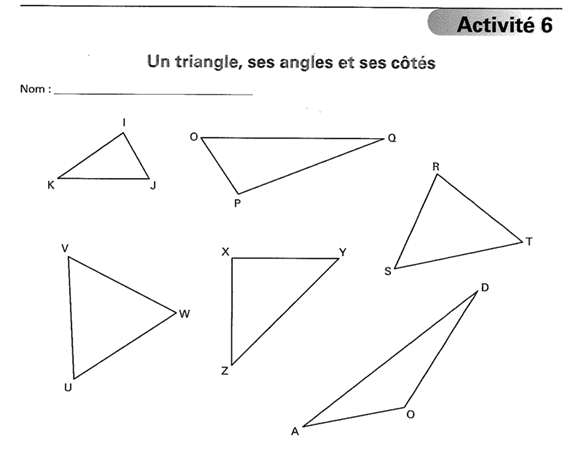 Types de triangles selon les CÔTÉSTypes de triangles selon les CÔTÉSTriangle scalèneTriangle isocèleTriangle équilatéralTypes de triangles selon les ANGLESTypes de triangles selon les ANGLESTriangle acutangleTriangle obtusangleTriangle rectangleTriangle équiangle